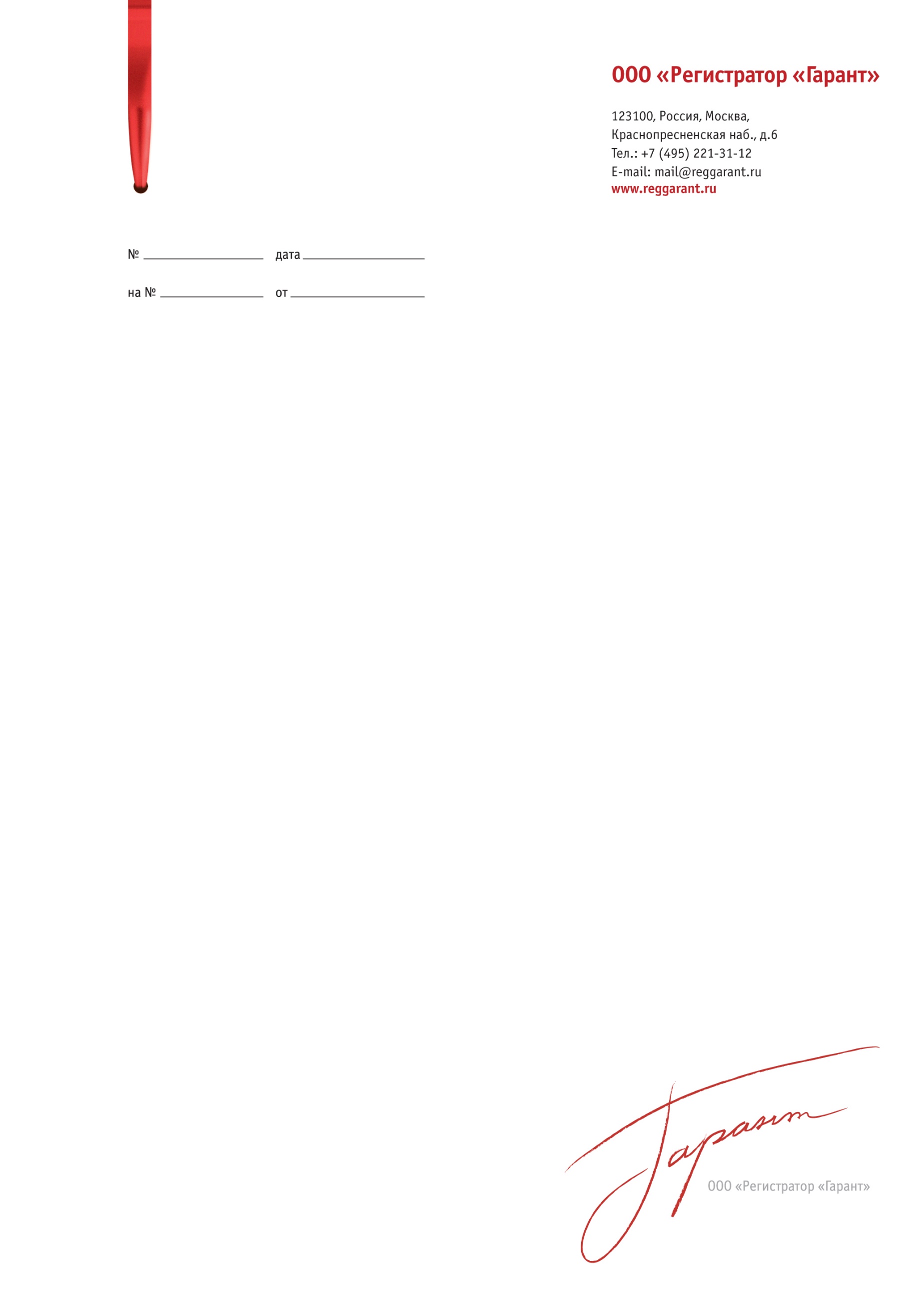 Список документов,предоставляемых в ООО «Регистратор «Гарант»при приеме реестра от Эмитента,зарегистрированного при учреждении после 01 октября 2013 годаДокументы, предоставление которых допускается в виде копий, заверенных Эмитентом, объем которых превышает один лист, должны быть прошиты, пронумерованы, прошивка подписана руководителем Эмитента и скреплена печатью Эмитента. Все документы принимаются Регистратором от Эмитента по акту приема-передачи информации и документов, необходимых для формирования Реестра.Анкеты зарегистрированных лиц для открытия лицевых счетов с комплектом необходимых для такого открытия документов предоставляются акционерами Эмитента в Регистратор самостоятельно. № Наименование документа Тип документа с указанием формы заверения(оригинал/копия) Формат 1. Решение учредителя Эмитента / Протокол учредительного собрания (выписка из указанного протокола) об утверждении Регистратора и условий договора на ведение Реестра, с приложением утверждаемого проекта договора Решение / Протокол - копия, заверенная Эмитентом Выписка из протокола - оригинал Бумажный 2. Решение учредителя Эмитента / Протокол учредительного собрания (выписка из указанного протокола) о назначении единоличного исполнительного органа Эмитента Решение / Протокол - копия, заверенная Эмитентом Выписка из протокола - оригинал Бумажный 3. Решение учредителя Эмитента / Протокол учредительного собрания (выписка из указанного протокола) об избрании совета директоров В случае, если совет директоров не избирался, Эмитентом предоставляется письмо о его отсутствии Решение / Протокол - копия, заверенная Эмитентом Выписка из протокола / письмо - оригинал Бумажный 4. Устав Эмитента со всеми изменениями и дополнениями Копия, заверенная нотариально/ регистрирующим органом Бумажный 5. Договор о создании / Решение об учреждении Копия, заверенная Эмитентом Бумажный 6. Свидетельство о государственной регистрации Эмитента или лист записи Единого государственного реестра юридических лиц (для зарегистрированных 01.01.2017г. и позднее)Копия, заверенная нотариально/ регистрирующим органом Бумажный 7. Свидетельство о постановке Эмитента на учет в налоговом органе по месту его нахождения Копия, заверенная нотариально/ регистрирующим органом/ Эмитентом Бумажный 8. Информационное письмо либо Уведомление с сайта органа государственной статистики об учете Эмитента в ЕГРПО Копия, заверенная нотариально/Эмитентом Бумажный 9. Выписка из ЕГРЮЛ, содержащая все записи о внесении в ЕГРЮЛ сведений об Эмитенте Оригинал (в том числе, полученный посредством сети Интернет электронный файл с электронной подписью регистрирующего органа) или копия, заверенная нотариально / регистрирующим органом  Бумажный /Электронный10. Доверенность в отношении должностных лиц Эмитента, которым предоставляется право получения информации из РеестраОригинал Бумажный 11. Анкета Эмитента Оригинал Бумажный 12. Копия паспорта единоличного исполнительного органа Эмитента (все страницы) Копия, заверенная Эмитентом Бумажный 13. Анкета уполномоченного представителя (для физических или юридических лиц) Оригинал Бумажный 14. Опросный лист для юридических лиц Оригинал Бумажный 15. Опросный лист «Сведения о бенефициарных владельцах» Оригинал Бумажный 16. Опросный лист «Сведения о выгодоприобретателях» Оригинал Бумажный 17. Сведения (документы) о финансовом положении В случае отсутствия документов, подтверждающих финансовое положение, Эмитентом предоставляется письмо с указанием причины непредоставления сведений Документы о финансовом положении - копия, заверенная Эмитентом Письмо - оригинал Бумажный 18. Сведения о деловой репутации В случае отсутствия документов, подтверждающих деловую репутацию, Эмитентом предоставляется письмо с указанием причины непредоставления сведений Оригинал Бумажный 19. Решения о выпусках ценных бумаг (при наличии) Оригиналы или копии, заверенные нотариально/регистрирующим органом Бумажный 20. Уведомления о государственной регистрации выпуска ценных бумаг (при наличии) Оригиналы или копии, заверенные регистрирующим органом/ Эмитентом Бумажный 21. Отчет об итогах выпусков ценных бумаг (при наличии) Оригиналы или копии, заверенные нотариально/ регистрирующим органом Бумажный 22. Уведомление о государственной регистрации отчета об итогах выпуска ценных бумаг (при наличии) Оригиналы или копии, заверенные нотариально/ регистрирующим органом/ Эмитентом Бумажный 23. Распоряжение единоличного исполнительного органа Эмитента о формировании Реестра Оригинал Бумажный 24. Распоряжение единоличного исполнительного органа Эмитента об обременении ценных бумаг обязательствами при неполной оплате уставного капитала (при наличии факта неполной оплаты уставного капитала) Оригинал Бумажный 25. Список лиц, на лицевые счета которых подлежит первичное размещение ценных бумаг Эмитента Оригинал Бумажный Электронный 